25.01.21LO: I can use the area model to multiply.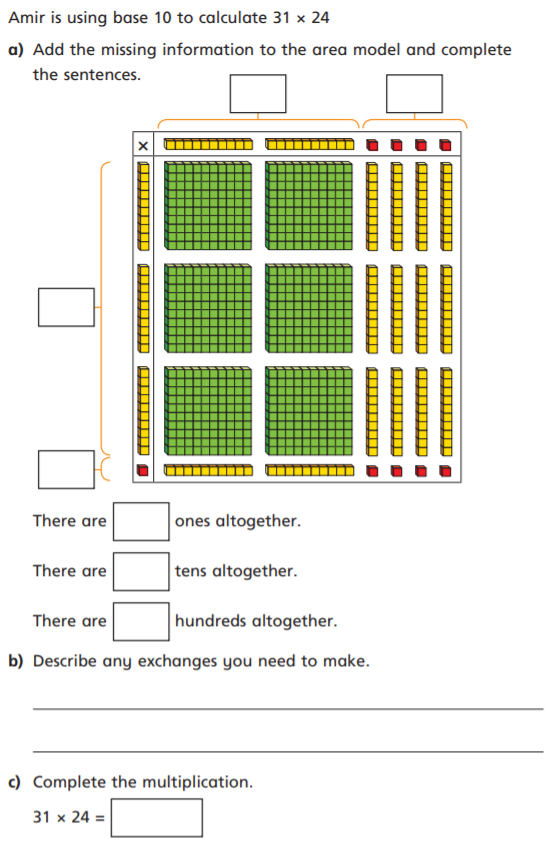 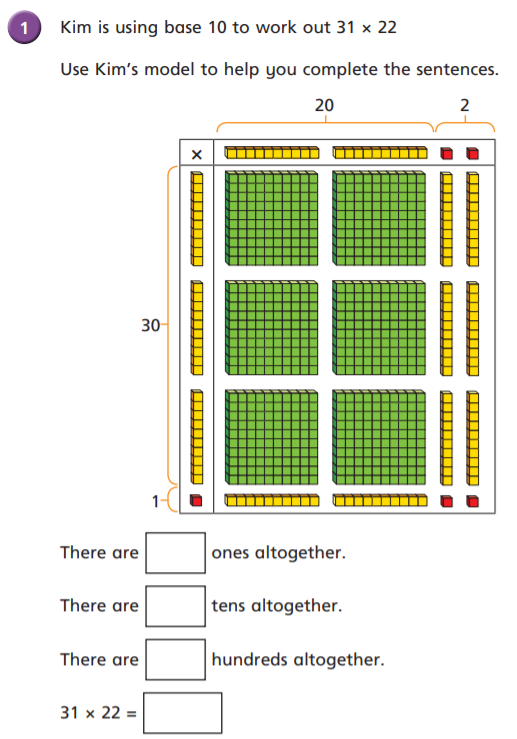 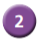 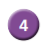 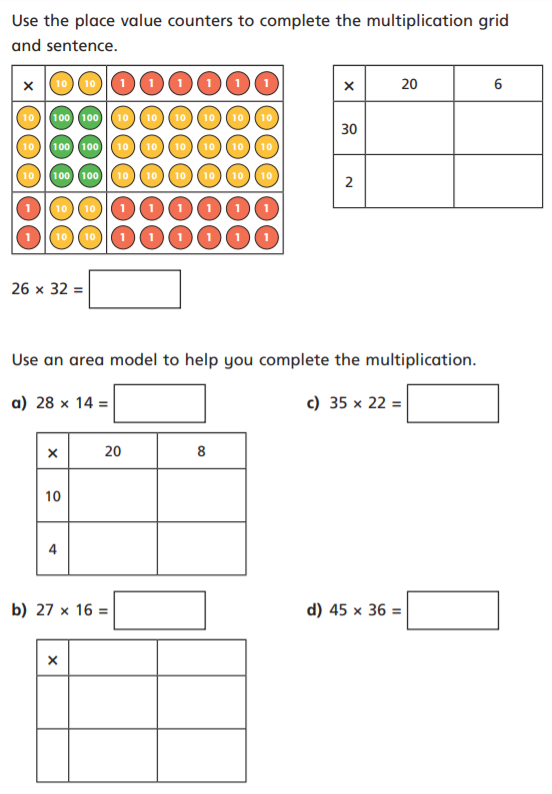 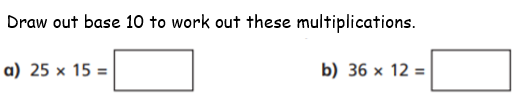 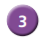 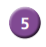 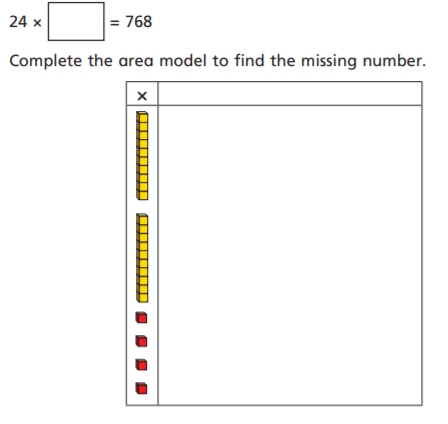 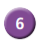 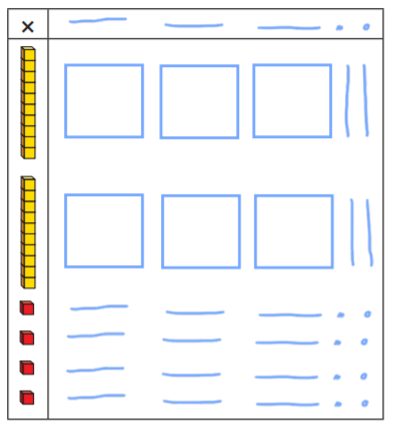 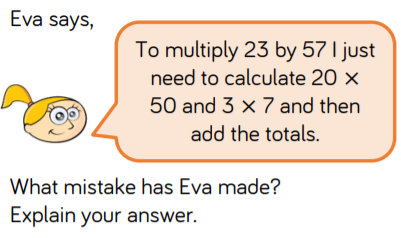 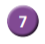 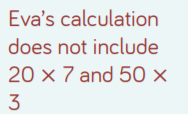 